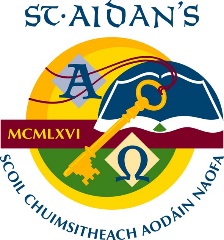 St Aidan’s Comprehensive SchoolCOVID-19 Response Plan
2020/2021This is a living document and may be reviewed and amended to take into account new guidance from www.Gov.ie, www.dbei.ie , www.hse.ie, www.hpsc.ie, www.hsa.ie; www.education.ie or agreements with education partners as appropriate for post primary schools.UPDATED FEBRUARY 2021Table of Contents:IntroductionWhat is a School COVID-19 Response Plan?School COVID-19 PolicyPlanning and Preparing for Return to SchoolInduction TrainingProcedure for Returning to Work (RTW)Lead Worker Representative (LWR)Display signageMaking changes to school layout Update Safety and Risk AssessmentAccess to the School and Contact LogControl Measures – To prevent Introduction and Spread of COVID-19 in SchoolsKnow the Symptoms of COVID-19Respiratory HygieneHand HygienePhysical DistancingUse of PPE in SchoolsImpact of COVID-19 on certain school activitiesHygiene and Cleaning in School Dealing with a suspected caseStaff Duties  Absence Management Employee Assistance and Wellbeing Programme AppendicesAppendix 1		Template COVID-19 School Policy Statement Appendix 2		Return to Work FormAppendix 3		Lead Worker RepresentativeAppendix 4 		Risk Assessment Appendix 5 		School Contact Tracing Log Appendix 6		Checklist for School ManagersAppendix 7 		Checklist for Managing a Suspected Case of COVID-19Appendix 8		Checklist for Lead Worker Representative Appendix 9 		Checklist for Cleaning Introduction A revision of the COVID-19 Response Plan for the safe and sustainable operation of Post Primary Schools is necessary to ensure that it is in compliance with the Government’s Resilience and Recovery 2020-2021: Plan for Living with COVID-19 and the ‘Work Safely Protocol’ which has been developed by the Department of Enterprise, Trade and Employment and the Department of Health with guidance documents provided by the Health and Safety Authority (HSA). The ‘Work Safely Protocol’ is a revised version of the ‘Return to Work Safely Protocol’ and contains many of the elements and features of the original guidance but is updated to reflect the latest advice issued by Government and National Health Emergency Team (NPHET) to reduce the spread of COVID-19 in the workplace.Each workplace is required to have a COVID-19 Response Plan. In addition to being places of learning, schools are also places of work. This document sets out the information that post primary schools need to review their school COVID-19 Response Plan, including a COVID-19 policy, lead worker representative(s) and process to deal with a suspected case of COVID-19.The purpose of this document is to provide clear and helpful guidance for the safe operation through the prevention, early detection and control of COVID-19 in post primary schools. It provides key messages to minimise the risk of COVID-19 for staff, students, families and the wider community while recognising the importance of education for the health and wellbeing of students and society as a whole.This document focuses on the practical steps which can be taken in post primary schools to minimise the risk of the introduction of the infection into schools while recognising that no interpersonal activity is without risk of transmission of infection at any time. The documentation and templates in this booklet are supported by the public health advice provided by the Health Protection Surveillance Centre (HPSC) for the safe reopening of schools and educational facilities. That report is available here.Further advice from the HPSC on the use of face coverings in educational settings was received on the 6th August. This advice is available here.One of the key challenges is to balance the need for a practical and sensible level of caution with the need to provide a supportive environment for teaching and learning. This document identifies the steps schools can take to do everything practical to avoid the introduction of COVID-19 into the school and the steps that can be taken to reduce the likelihood of the spread within the school itself. The Department has worked intensively with the education partners to develop consistent plans, advice, protocols and guidance for schools, including the School COVID-19 Response plan. There is a suite of documentation available to support schools to continue to operate safely and fully including guidance on learning, school programmes and wellbeing for the 2020/21 school year. There is also information on funding, staffing and resources to schools to support COVID-19 measures. Schools are advised to familiarise themselves with these documents. All of the documents will be available at gov.ie/backtoschoolWhat is a COVID-19 Response Plan?A COVID-19 Response Plan is designed to support the staff and Board of Management (BOM) in putting measures in place that aim to prevent the spread of COVID-19 in the school environment The COVID-19 Response Plan details the policies and practices necessary for a school to meet the Government’s ‘Work Safely Protocol’, to prevent the introduction and spread of COVID-19 in the school environment.  It is important that school-based teaching and learning and the operation of school facilities complies with the public health advice and guidance documents prepared by the Department. Doing so minimises the risk to students, staff and others. The response plan supports the sustainable operation of schools where the overriding objective is to protect the health of staff and students while promoting the educational and development needs of the students in the school. The COVID-19 response plan is a living document and will be updated in line with the public health advice as appropriate for post primary schools. In line with the Work Safely Protocol, the key to maintaining a safe school requires strong communication and a shared collaborative approach between the BOM, staff, students and parents.  The assistance and cooperation of all staff, students, parents, contractors and visitors is critical to the success of the plan. Every effort is made to ensure the accuracy of the information provided in this document. However, should errors or omissions be identified, please notify us so that appropriate measures can be taken to rectify same.School COVID-19 PolicyA COVID-19 policy outlines the ongoing commitment of the school to implementing the plan and help prevent the introduction and spread of the virus. The revised updated policy will be signed and dated by the chairperson and principal of the BOM and brought to the attention of the staff, students, parents and others.  The St Aidan’s Comprehensive School’s COVID-19 policy can be found at Appendix 1. Reviewing the safe operation of schools The BOM aims to facilitate the continuation of school based teaching and learning and a safe working environment for staff.  The operation of schools must be done safely and in strict adherence to the public health advice and any guidance issued by the Department of Education. Details for the safe operation of a school facility and the applicable controls are outlined in this document. Our school will review their current processes to ensure that they include the following: Arrangements to keep up to date with public health advice, changes to any Government plans for living with COVID-19 and Department of Education updates;Arrangements to pass on this information in a timely manner to staff, students, parents and others as required;Ensured that staff have reviewed the training materials provided by the Department of Education (details at Section 4.1);Provided staff with access to the Return to Work (RTW) form (details at Section 4.2);Identified a Lead Worker representative(s) (details at Section 4.3);Displayed posters and other signage to prevent introduction and spread of COVID-19 (details at Section 4.4);Made the necessary changes to the school or classroom layout if necessary to support the redesign of classrooms to support physical distancing (details at Section 4.5);Removed unnecessary clutter to facilitate ongoing cleaning of the school taking into account the importance of having educational materials to create a stimulating learning environment; Updated the health and safety risk assessment (details at Section 4.6);Made necessary arrangements to limit access to the school to necessary visitors and maintain records of contacts to the school (details at 4.7);Reviewed the school buildings to check the following after any period of closure: Does the water system need flushing at outlets following low usage to prevent Legionella disease? Has school equipment and mechanical ventilation been checked for signs of deterioration or damage before being used again?  Have bin collections and other essential services resumed? There are checklists in place to assist the school on the details of what is needed for these arrangements in the Appendices of this plan.Induction Training All staff will undertake and complete COVID-19 Induction Training prior to returning to the school building. The aim of such training is to ensure that staff have full knowledge and understanding of the following: Latest up to-date advice and guidance on public healthCOVID-19 symptomsWhat to do if a staff member or pupil develops symptoms of COVID-19 while at schoolOutline of the COVID-19 response plan Staff will be kept fully informed of the control measures in place in the school and their duties and responsibilities in preventing the spread of COVID-19 and will be updated with any changes to the control measures or guidance available from the public health authorities. If a staff member is unsure about any aspect of the COVID-19 Response Plan, the associated control measures, or his/her duties, he/she should immediately seek guidance from the Principal who is supported in this role by the BOM. Procedure for Returning to Work (RTW)  In order to return to the workplace, staff must complete a Return to Work (RTW) form, which is available online or from the principal.  A copy is attached also at Appendix 2.A RTW form should be completed and returned to the school before returning to work.  The school will request staff to confirm that the details in the Return to Work Form remain unchanged following subsequent periods of closure such as school holidays. The principal will also provide details of the Induction Training for completion by staff and details of any additional health and safety measures in place in the school to facilitate the staff member’s return to the school facility.There are some school staff who may be unable to return to school. Current public health guidelines have identified these people as being in groups who are defined as being at very high risk. This will be updated in line with public health advice. People at very high risk (extremely vulnerable):The list of people in very high risk groups include people who:are over 70 years of age –  even if fit and wellhave had an organ transplantare undergoing active chemotherapy for cancerare having radical radiotherapy for lung cancerhave cancers of the blood or bone marrow such as leukaemia, lymphoma or myeloma who are at any stage of treatmentare having immunotherapy or other continuing antibody treatments for cancerare having other targeted cancer treatments which can affect the immune system, such as protein kinase inhibitors or PARP inhibitorshave had bone marrow or stem cell transplants in the last 6 months, or who are still taking immunosuppression drugshave severe respiratory conditions including cystic fibrosis, severe asthma, pulmonary fibrosis, lung fibrosis, interstitial lung disease and severe COPDhave a condition that means they have a very high risk of getting infections (such as SCID, homozygous sickle cell)are taking medicine that makes you much more likely to get infections (such as high doses of steroids or immunosuppression therapies)have a serious heart condition and  are pregnantThe advice for this group is available from the HSE. Details of the working arrangements that apply to the very high risk school staff, is in accordance with those applying for the public service generally, and is detailed in the relevant Department of Education circulars available on the Department’s website.  Lead Worker RepresentativeThe protocol provides for the appointment of a Lead Worker Representative (LWR) in each workplace. The LWR will work in collaboration with the employer to assist in the implementation of measures to prevent the spread of COVID -19 and monitor adherence to those measures and to be involved in communicating the health advice around COVID-19 in the workplace. This section sets out how the provisions will operate in schools. The process for appointment of the lead worker representative in schools has been agreed centrally between the Department of Education and the education partners.  Responsibility for the development, updating and implementation of the COVID-19 Response Plan and the associated control measures lies primarily with the Board of Management/ Education and Training Board and school management.Strong communication and a shared collaborative approach is key to protecting against the spread of COVID-19 in schools, and looking after the health, safety and wellbeing of staff and students. Adherence to the Work Safely Protocol will only be achieved if everyone has a shared responsibility in implementing the measures contained within the Protocol in their place of work. If a staff member has any concerns or observations in relation to the COVID-19 Response Plan, control measures or the adherence to such measures by staff, students or others he/she should contact the lead worker(s) who will engage with the principal/BOM.Role of the Lead Worker RepresentativeIn summary, the role of the LWR is to:Represent all staff in the workplace regardless of role, and be aware of specific issues that may arise in respect of different staff cohorts;Work collaboratively with school management to ensure, so far as is reasonably practicable, the safety, health and welfare of employees in relation to COVID-19;Keep up to date with the latest COVID-19 public health advice;In conjunction with school management, promote good hygiene practices such as washing hands regularly and maintaining good respiratory etiquette along with maintaining social distancing in accordance with public health advice;Assist school management with implementing infection prevention control  measures to suppress COVID-19 in the workplace in line with the Work Safely Protocol and current public health advice;In conjunction with school management, monitor adherence to measures put in place to prevent the spread of COVID-19;Conduct regular reviews of safety measures; Report any issues of concern immediately to school management and keep records of such issues and actions taken to rectify them;Consult with the school management on the school’s COVID-19 Response Plan in the event of someone developing COVID-19 while in school including the location of an isolation area and a safe route to that area;Following any incident, assess with the school management any follow up action that is required;Consult with colleagues on matters relating to COVID-19 in the workplace;Make representations to school management on behalf of their colleagues on matters relating to COVID-19 in the workplace.Every school will appoint one Lead Worker Representative All staff, students, parents, contractors and visitors have a responsibility both as individuals and collectively to have due regard for their own health and safety and that of others and to assist with the implementation of the COVID-19 Response Plan and associated infection prevention control measures.  Full details of the arrangements which apply for the LWR in post primary schools is set out at Appendix 3. Signage  Our school is required to display signage outlining the signs and symptoms of COVID-19 and to support good hand and respiratory hygiene. The Department has provided printed posters to the school with age appropriate key health messages – hand washing, sneeze and cough etiquette etc. Please see link below to these posters which will allow schools who may wish to have an additional supply of posters available. Any such supply can be sourced locally. https://www.education.ie/en/The-Department/Announcements/information-for-schools-preschools-and-third-level-institutions-on-the-coronavirus.html#1Our school has arranged to display the posters in prominent areas such as offices, corridors, staffroom area, classrooms and toilets. Making Changes to School Layout  Maintaining physical distancing in the school environment is recommended as one of the key infection prevention control measures to minimize the risk of the introduction and spread of COVID-19. Further information on how physical distancing can be used in the school environment is found at Section 5.4 below including a link to the suite of illustrative post primary classroom layouts.Our school has reconfigured classrooms and other areas as necessary to support physical distancing in line with the guidance in advance of school reopening. Health and Safety Risk Assessment COVID-19 represents a hazard in the context of health and safety in the school environment. A template risk assessment to identify the control measures required to mitigate the risk of COVID-19 in school settings is attached at Appendix 4. Our school has reviewed our emergency procedures involving, fire safety, first aid, accidents and dangerous occurrences to consider any new risks that arise due to the school’s COVID-19 Response Plan. Any changes to the schools existing emergency procedures should be documented and incorporated into the school’s safety statement. The school has also reviewed the existing risk assessments to consider any new risks that arise due to the school’s COVID-19 Response Plan. Any changes to the school’s current risk assessments should also be documented and be incorporated into the schools safety statement.First Aid/emergency procedureThe standard First Aid/emergency procedure shall continue to apply in schools. In an emergency or in case of a serious incident, schools should call for an ambulance or the fire brigade on 112/999 giving details of location and type of medical incident. Access to School and Contact LogAccess to the school building will be in line with agreed school procedures.Arrangement for necessary visitors such as contractors and parents will be restricted to essential purposes and limited to those who have obtained prior approval from the principal.  The Department of Education Inspectorate may also need to visit schools and centres for education to support them as appropriate in the implementation of public health advice relating to creating a safe learning and working environment for all.The prompt identification and isolation of potentially infectious individuals is a crucial step in restricting the spread of the virus and protecting the health and safety of the individuals themselves and other staff, contractors and visitors at the workplace. A detailed sign in/sign out log of those entering the school facilities is maintained.  The school maintains a log of staff and students contacts. A sample contact log is available at Appendix 5. The Data Protection Commission has provided guidance on the data protection implications of the return to work protocols. This advice can be found here:  https://www.dataprotection.ie/en/news-media/data-protection-implications-return-work-safely-protocolSchools are reminded that all school records and data must be maintained and processed in compliance with the GDPR and the Data Protection Acts. The responsibility for compliance with the legislation rests with the school in their role as data controller.Infection Prevention Control Measures - To prevent Introduction and Spread of COVID-19 in SchoolsOne of the key messages to manage the risks of COVID-19 is to do everything practical to avoid the introduction of COVID-19 into the school. If infection is not introduced it cannot be spread. The risk of spreading the infection once introduced exists in all interpersonal interactions; student - student, teacher - teacher and teacher- student, and must be managed in all settings. A range of essential control measures have been implemented to reduce the risk of the spread of COVID -19 virus and to protect the safety, health and welfare of staff, students, parents and visitors as far as possible within the school. The control measures shall continue to be reviewed and updated as required on an ongoing basis. It is critical that staff, students, parents and visitors are aware of, and adhere to, the control measures outlined and that they fully cooperate with all health and safety requirements. Staff, should note that they have a legal obligation under Section 13 of the Safety, Health and Welfare at Work Act 2005 to comply with health and safety requirements and to take reasonable care for the health and safety of themselves, their colleagues and other parties within the workplace. How to Minimise the Risk of Introduction of COVID-19 into schools:Promote awareness of COVID-19 symptoms (details at Section 5.1);Advise staff and students that have symptoms not to attend school, to phone their doctor and to follow HSE guidance on self-isolation;Advise staff and students to self-isolate or restrict their movements at home if they display any signs or symptoms of COVID-19 and contact their family doctor to arrange a testAdvise staff and students not to return to or attend school in the event of the following:if they are identified by the HSE as a close contact of a confirmed case of COVID-19if they live with someone who has symptoms of the virusIf they have travelled outside of Ireland; in such instances staff are advised to consult and follow latest Government advice in relation to foreign travel.Advise staff and students that develop symptoms at school to bring this to the attention of the Principal promptly;Ensure that staff and students know the protocol for managing a suspected case of COVID-19 in school (details at Section 8);Advise staff and students to cooperate with any public health officials and the school for contact tracing purposes and follow any public health advice in the event of a case or outbreak in the school;Everyone entering the school building needs to perform hand hygiene with a hand sanitiser;Visitors to the school during the day should be by prior arrangement and should be received at a specific contact point;Physical distancing of 2 metres should be maintained between staff and visitors where possible. Know the Symptoms of COVID-19In order to prevent the spread of COVID-19 it is important to know and recognise the symptoms. They are:High temperatureCoughShortness of breath or breathing difficultiesLoss of smell, of taste or distortion of tasteInfection with the virus that causes COVID-19 can cause illness, ranging from mild to severe, and, in some cases, can be fatal. It can take up to 14 days for symptoms to show. They can be similar to symptoms of cold and flu.Common symptoms of coronavirus include:a fever (high temperature - 38 degrees Celsius or above).a new cough - this can be any kind of cough, not just dry.shortness of breath or breathing difficulties.loss or change in your sense of smell or taste – this means you’ve noticed you cannot smell or taste anything, or things smell or taste different to normalIf you have any common symptoms of COVID-19 (coronavirus), self-isolate (stay in your room) and phone your family doctor straight away to see if you need a COVID-19 test. Other people in your household will need to restrict their movements (stay at home).Getting an early diagnosis means, you can get the help you need and take steps to avoid spreading the virus, if you have it.For the complete list of symptoms, please refer to the HSE Website. COVID-19 Tracker App COVID Tracker app is a free and easy-to-use mobile phone app that will:alert you if you have been in close contact with someone who has tested positive for COVID-19 (coronavirus)keep other app users safe by alerting them if you test positive for COVID-19give you advice on what to do if you have symptomsYou can download the free app from Apple's AppStore or the GooglePlay storeRespiratory Hygiene Make sure you, and the people around you, follow good respiratory hygiene. This means covering your mouth and nose with a tissue or your bent elbow when you cough or sneeze. Then dispose of the used tissue immediately and safely into a nearby bin.By following good respiratory hygiene, you protect the people around you from viruses such as cold, flu and COVID-19.Hand HygieneStaff and students should understand why hand hygiene is important as well as when and how to wash their hands.We promote good hygiene and display posters throughout the schools on how to wash your hands. Follow the HSE guidelines on handwashing: Hand hygiene can be achieved by hand washing or use of a hand sanitiser (when hands look clean).Use of hand hygiene facilities including wash hand basins needs to be managed so as to avoid congregation of students and staff waiting to use wash hand basins and hand sanitisers, numbers in toilet blocks are limited.There is a requirement for access to hand washing facilities after activities that are likely to soil hands, for example playing outside or certain sporting activities as hand sanitiser does not work on dirty hands. Hand sanitiser dispensers are available more readily at exit and entry points of schools and classrooms and care should be taken to clean up any hand sanitizer spills to prevent risks of falls. Warm water is available in all toilet blocks for hand washing. Wash hand basins, running water, liquid soap and hand drying facilities are provided in all toilets, kitchens and any food preparation areas.Hand washing facilities are maintained in good condition and supplies of soap and towels are topped up regularly to encourage everyone to use them. Hot air dryers are an acceptable alternative for hand drying but must be regularly maintained. There is no evidence that hand dryers are associated with increased risk of transmission of COVID-19.Posters displaying hand washing techniques and promoting hand washing are placed on walls adjacent to washing facilities (can be laminated or placed in a plastic sleeve). Hand sanitiser is suitable for use for hand hygiene when hands are not visibly soiled (look clean).Evidence of effectiveness is best for alcohol based hand rubs but non-alcohol based hand rubs can be used too.When hand rubs/gels are being used in school care should be taken to ensure that students do not ingest them as they are flammable and toxic. Alcohol-based sanitiser must not be stored or used near heat or naked flame Frequency of Hand HygieneStudents and staff should perform hand hygiene:On arrival at school;Before eating or drinking;After using the toilet;After playing outdoors;When their hands are physically dirty;When they cough or sneeze. The Department has arranged for a drawdown framework to be established to enable schools purchase hand-sanitisers and any other necessary PPE supplies for use in the school. The Department will provide funding for the costs associated with the hand sanitising and PPE requirements in schools. Physical DistancingPhysical distancing can be usefully applied in a post primary school setting allowing for some flexibility when needed. It must be applied in a practical way to recognise that the learning environment cannot be dominated by a potentially counterproductive focus on this issue. Care should be taken to avoid generating tension or potential conflict and some flexibility in the implementation of measures may be required at time. It is also recognised that it is not always possible for staff to maintain physical distance from students and it is not appropriate that they would always be expected to do so where this could have a detrimental impact on the student i.e. if a student sustains an injury and requires first aid.  However where possible staff should maintain a minimum of 1 m distance and where possible 2m. They should also take measures to avoid close contact at face to face level such as remaining standing rather than sitting beside/crouching down. Physical distancing falls into two categories:Increasing separationDecreasing interactionIncreasing separation Given that each school setting is different in terms of (i) location; (ii) physical layout (iii) available space within the school; and (iv) student numbers; schools themselves are best placed to decide on the appropriate reconfigurations / operational changes necessary to maintain physical distancing.  In recognition that a ‘one size fits all’ approach would not be appropriate as schools themselves are best placed to decide on the appropriate configuration for their school, the Department has developed a Framework to maintain Physical Distancing in the Classroom in Post Primary Schools with a full return of all Students for the 2020/21 School Year.  The Framework sets out a suite of available measures that must be implemented at individual school level to the greatest possible extent.The suite of measures set out in the Framework are:Reconfigure class spaces to maximise physical distancing;Utilising and reconfiguring all available space in the school in order to maximise physical distancing;Review Timetables;Reconfiguring Classes;Consider Use of Live Streaming within the School; andAccessing available spaces within the local community A link to the “Framework to maintain Physical Distancing in the Classroom in Post Primary Schools with a full return of all Students for the 2020/21 School Year” is provided here.You can see a link to illustrated classroom layouts to maintain social distancing here.Decreasing interaction The extent to which decreasing interaction is possible in a post primary school will depend on the school setting and a common-sense approach is required recognising the limits to which this can be achieved between students. In post primary schools physical distancing of 2m where possible or at least 1m should be maintained between desks or between individual students or staff. As far as possible and practical, students would remain in the classroom and teachers would move between rooms.As far as possible and practical students would be assigned to a main class cohort which would remain in the classroom for most subjects, with teachers moving between rooms.Where possible and practical double classes should be planned to minimise movement during the day. Where students have an elective subject they would move quickly into the new class and would be seated with members of their class cohort, observing as much physical distance as possible. Hand washing and/or sanitising would be required when moving between classes by teachers and students. Physical distancing between the teacher and class would be observed. Where movement of class groups between rooms is required it should be planned to minimise interaction with other class groups. Limit interaction on arrival and departure and in hallways and other shared areas.Social physical contact (hand to hand greetings, hugs) should be discouraged. Where students need to move about within the classroom to perform activities (access to a shared resource) it should be organized to the greatest degree possible to minimise congregation at the shared resource. Staff and students should avoid sharing of personal items.Where teaching and learning involves use of keyboards or tablets, the contact surface of the device should be cleaned regularly and hand hygiene encouraged. With this in mind, St Aidan’s Comprehensive School has decided on the following plan for classrooms for the academic year 2020/21: Please note that teachers will no longer be in their own classrooms but will travel to relevant rooms in order to minimise movement of students on corridors. Bells! Bells!Start of day:	8.43 – Warning bell for all			8.48 – Registration beginsPeriod 1:	9.00 – MTWTFPeriod 2:	9.58 – MTWTFPeriod 3:	11.16 - MTWTFPeriod 4:	12.14 – MTWTFPeriod 5:	1.52Period 6:	2.50Friday: Bell at 1.12 signals end of day for all classes					******************************************Physical Distancing outside of the classroom and within the schoolSchool drop off/collectionArrangements for dropping off/collecting students should be arranged to maintain physical distancing of 2m where possible. Walking/cycling to school should be encouraged as much as possible. Aim of any arrangements is to avoid congregation of people at the school gates where physical distancing requirements may not be respected. Staggered drop off/pick up should be considered where practical and feasible.The school has additional access points – different access points have been allocated to each year group to reduce congestion. Students should head straight to their designated learning space/classroom / internal pod / external pod.Access to the school building will be in line with the following school procedures:Entry and Exit doors will be allocated to each year group as followsYear Group                      	 Entry/Exit1st				Main Front Door			2nd 				Front Student Door Junior Social Area3rd 				Student Side Door at CanteenTY				Side Door Pitch End5th Year			Side Door Pitch End6th Year			Main Student Door At NO TIME should students use a door other than that assigned to then unless IN THE CASE OF EMERGENCY when normal evacuation procedures will apply.             ↑                                                                                                 Main BuildingREM! The lower corridor (Ground / First Floor) and back stairs are out of bounds during breaks i.e. no gathering of studentsStaggered Break and Lunch Times 2020Break ends 11.16 for all year groups – 1 bell for all to return to class.Doors  of base rooms to remain open during breaks.Lunch ends at 1.52 for all– year groups. 1 warning bell @1.48p.m. – then 1 bell for all - to return to class at 1.52 p.m..End of day (Monday to Thursday): 1 bell for all year groups at 3.48 p.m.. Students must leave through pre-arranged doors. Advise students if leaving base rooms for last class take what they want to bring home with them to last class.End of day (Friday): 1 bell for all year groups at 1.12 p.m. to leave through assigned doors.StaffA distance of 2m is recommended for physical distancing by staff. This is particularly relevant to distancing between adults when they are not engaged in teaching such as the staff room and arriving to work.If 2m cannot be maintained in staff groups, as much as distance as is possible and updated guidance on face covering should be observed. Physical distancing should be observed between staff members within the staff room through the use of staggered breaks and creating a second staff space.At post primary level consideration could be given to formation of staff “pods” or teams who work together and take breaks together. Staff meetings should be held remotely or in small groups or in large spaces to facilitate physical distancing. Implement no hand shaking policy.Minimise gathering of school staff at the beginning or end of the school day. Staff can rotate between areas/classes but this should be minimized where possible. CanteenThe canteen will continue to operate with a limited menu and all food wrapped.  Food must be ordered in the morning before registration in the canteen.  There will be a number of assigned collection points. Staggered Break and Lunch Times 2020Break ends 11.16 for all year groups – 1 bell for all to return to class.Doors  of base rooms to remain open during breaks.Lunch ends at 1.52 for all– year groups. 1 warning bell @1.48p.m. – then 1 bell for all - to return to class at 1.52 p.m..End of day (Monday to Thursday): 1 bell for all year groups at 3.48 p.m.. Students must leave through pre-arranged doors. Advise students if leaving base rooms for last class take what they want to bring home with them to last class.End of day (Friday): 1 bell for all year groups at 1.12 p.m. to leave through assigned doors.Ensure physical distancing is applied in canteen facilitiesStagger canteen use and extend serving times to align with class groupings.Implement a queue management system.Make sure students clean their hands before and after entering the canteen area. Different distribution areas created for  break / lunch times.Corridors and StairwellsBriefly passing someone in a hall is very unlikely to contribute significantly to the spread of infection if people do not have physical contact and avoid informal group discussions.  VentilationThe Department has published guidance setting out the practical steps for good ventilation in accordance with public health advice ‘Practical Steps for the Deployment of Good Ventilation Practices in Schools’ The guidance sets out an overall approach for schools that windows should be open as fully as possible when classrooms are not in use (e.g. during break-times or lunch-times (assuming not in use) and also at the end of each school day) and partially open when classrooms are in use. The guidance provides that good ventilation can be achieved in classrooms without causing discomfort, particularly during cold weather.Bathrooms Permission to leave slip MUST be completed before leaving the classroom. Use of toilets should be kept to a minimum as far as possible. There will be a queue system in operation at bathrooms during break and lunchtimes - all students are asked to please adhere to supervisors instructions to allow for social distancing. Please respect bathrooms, hand soap, sanitizers and flush toilets in order to minimise risk. Should bathrooms be in need of cleaning or missing soap, sanitizer or toilet roll, please alert the office staff/ Cleaners/Principal/DP as soon as possible so we can arrange for the prompt stocking/cleaning of bathrooms No congregating in bathrooms will be allowed. Year Group	Toilet			Year Group	Toilet1st  		Changing Rooms		TY		Senior Social Area		2nd 		Junior Social Area		5th 		Senior Social Area	3rd		Junior Social Area		6th		Senior Social AreaUse of PPE in Schools The Department has published “Guidance to Post Primary Schools on PPE consumables and equipment”.  This provides schools with the information needed on the appropriate quantities of PPE consumables and equipment to support the full and safe reopening of schools. The updated advice from the HPSC to the Department of Education has recommended that face coverings should be worn by staff members where it is not possible to maintain a physical distance of 2 metres from other staff, parents, essential visitors or students.  The Department has accepted this recommendation.  Accordingly, it is now a requirement for face coverings to be worn by staff members where it is not possible to maintain a physical distance of 2 metres from other staff, parents, essential visitors or students.PPE will also need to be used at certain work activities or work areas. These might include roles such as: Performing intimate care Where a suspected case of COVID-19 is identified while the school is in operation Where staff are particularly vulnerable to infection but are not in the list of those categorised as people in very high risk groups, or may be living with people who are in a very high risk category;Administering first aidParent Teacher meetings Where staff provide healthcare to children with medical needs in the school environment they should apply standard precautions as per usual practice.Reception AreasThe use of Perspex in the reception areas is in place to ensure that staff are able to maintain a physical distance of 2m from other staff or students. Masks/Face CoveringsCloth face coverings act as a barrier to help prevent respiratory droplets from travelling into the air and onto other people when the person wearing the face covering coughs, sneezes, talks or raises their voice. Cloth face coverings are therefore intended to prevent transmission of the virus from the wearer (who may not know that they are infected) to those with whom they come into close contact. It is therefore a requirement that teachers, staff and students attending post primary schools wear a face covering when a physical distance of 2m from other staff or students cannot be maintained. In certain situations the use of clear visors should be considered, for example staff interacting with students with hearing difficulties or learning difficulties. All students on the post primary transport scheme should be asked to wear face coverings unless there is a good reason not to do so. Cloth face coverings should not be worn by any of the following groups: Any person with difficulty breathing Any person who is unconscious or incapacitated Any person who is unable to remove the face-covering without assistance Any person who has special needs and who may feel upset or very uncomfortable wearing the face covering, for example persons with intellectual or developmental disabilities, mental health conditions, sensory concerns or tactile sensitivity. All staff and students wearing face coverings should be reminded to not touch the face covering and to wash or sanitise their hands (using hand sanitiser) before putting on and after taking off the face covering. Information has been provided on the proper use, removal, and washing of cloth face coverings https://www.gov.ie/en/publication/aac74c-guidance-on-safe-use-of-face-coverings/All teachers and staff should be aware that they should wash or sanitize hands (using a hand sanitizer) before and after helping a student put on or adjust a face covering. Face coverings should be stored in a space designated for each student that is separate from others when not being worn (e.g., in individually labelled containers or bags). Cloth face coverings should be washed after every day of use and/or before being used again, or if visibly soiled. Face coverings should not be worn if they are wet. A wet cloth face covering may make it difficult to breathe. Schools should consider having additional disposable face coverings available for students, teachers, and staff in case a back-up face covering is needed during the day. Whilst staff may wish to utilize their own face covering on a day-to-day basis, schoolsshould have available a stock of additional disposable or multi-use face coverings, or ifappropriate face visors, available for staff in case a back-up face covering is neededthroughout the day or where required on an ongoing basis.On the use of face masks by staff, schools should consider the specific circumstances where the use of medical face masks, to EU Standard EN 14683, may be more appropriate for staff (for example where staff by necessity need to be in close and continued proximity with students with intimate care needs such as SNAs or School Bus Escorts).Wearing a face covering or mask does not negate the need to stay at home if symptomatic. GlovesThe use of disposable gloves in the school by students or staff is not generally appropriate but may be necessary for matters such as cleaning, intimate care settings or when administering first aid. Routine use does not protect the wearer and may expose others to risk from contaminated gloves. Routine use of disposable gloves is not a substitute for hand hygiene. ApronsAprons may also be appropriate in certain circumstances including for intimate care needs or for staff assigned to cleaning an area where a suspected or confirmed case of COVID-19 was present. Impact of COVID-19 on certain school activities The Department will work with stakeholders to provide more detailed advice on certain school activities in advance of school reopening. Choir/Music PerformanceChoir practices/performances and music practices/performances involving wind instruments may pose a higher level of risk and special consideration should be given to how they are held ensuring that the room is well-ventilated and the distance between performers is maintained.Sport ActivitiesSchools should refer to the HPSC guidance on Return to Sport. Link to return to sport protocols is found here. https://www.gov.ie/en/publication/07253-return-to-sport-protocols/Shared EquipmentArt – Where possible students should be encouraged to have their own individual art and equipment supplies. Electronics – Shared electronic devices such as tablets, touch screens, keyboards should be cleaned between use and consideration could be given to the use of wipeable covers for electronics to facilitate cleaning. Musical Equipment/Instruments – To the greatest extent possible, instruments should not be shared between students and if sharing is required, the instruments should be regularly cleaned.Library – the library has been reconfigured as a general classroom during this Covid-19 pandemic.Shared Sports Equipment – Minimise equipment sharing and clean shared equipment between uses by different people. Hygiene and Cleaning in Schools The Department of Education has provide additional funding to schools to support the enhanced cleaning required to minimise the risks of COVID-19. Details of the funding supports will be provided to schools by way of circular and will be updated as required. The specific advice in relation to school cleaning is set out in the HPSC advice and is covered in the induction training. This advice sets out the cleaning regime required to support schools to prevent COVID-19 infections and the enhanced cleaning required in the event of a suspected cases of COVID-19. Schools are asked to carefully read and understand the cleaning advice and to apply that to all areas of the school as appropriate. Schools are reminded to take particular care of the hygiene arrangements for hand washing and toilet facilities.In summary, the school setting is cleaned at least once per day. Additional cleaning if available should be focused on frequently touched surfaces – door handles, hand rails, chairs/arm rests, communal eating areas, sink and toilet facilities. If students are moving between classrooms appropriate cleaning products are provided to enable them to wipe down their desk, chair and surface before leaving the room. All staff will have access to cleaning products and will be required to maintain cleanliness of their own work area.  Under no circumstances should these cleaning materials be removed from the building. Staff should thoroughly clean and disinfect their work area before and after use each day. There will be regular collection of used waste disposal bags from offices and other areas within the school facility. Shower facilities shall not be available for use by staff or students due to the increased risk associated with communal shower facilities and areas. This shall be reviewed in line with government guidance. Staff must use and clean their own equipment and utensils (cup, cutlery, plate etc.).Cleaning/Disinfecting rooms where a student/staff member with suspected COVID-19 was present The rooms should be cleaned as soon as practicable possible.Once the room is vacated the room should not be reused until it has been thoroughly cleaned and disinfected and all surfaces are dry.Disinfection only works on things that are clean. When disinfection is required it is always in addition to cleaning. Person/s assigned to cleaning should avoid touching their face while they are cleaning and household gloves and a plastic apron.Clean the environment and furniture using disposable cleaning cloths and a household detergent followed by disinfection with a chlorine based product (household bleach). Pay special attention to frequently touched surfaces, the back of chairs, couches, door handles and any surfaces that are visibly soiled with body fluids. Once the room has been cleaned and disinfected and all surfaces are dry, the room can be reused. If a student or staff diagnosed with COVID-19 spent time in a communal area like a canteen, play area or if they used the toilet or bathroom facilities, then the areas should be cleaned with household detergent followed by a disinfectant (as outlined in the HPSC interim health advice) as soon as is practically possible. Dealing with a Suspected Case of COVID-19 Staff or students should not attend school if displaying any symptoms of COVID-19. The following outlines how a school should deal with a suspected case that may arise in a school setting.A designated isolation area has been identified within the school building. The possibility of having more than one person displaying signs of COVID-19 has been considered and a contingency plan for dealing with additional cases put in place. The designated isolation area is behind a closed door and away from other staff and students. If a staff member/student displays symptoms of COVID-19 while at school the following are the procedures to be implemented:If the person with the suspected case is a student, the parents/guardians should be contacted immediately;Isolate the person and have a procedure in place to accompany the individual to the designated isolation area via the isolation route, keeping at least 2 metres away from the symptomatic person and also making sure that others maintain a distance of at least 2 metres from the symptomatic person at all times;The isolation area does not have to be a room but if it is not a room it should be 2m away from others in the room;If it is not possible to maintain a distance of 2m a staff member caring for a student should wear a face covering or mask. Gloves should not be used as the virus does not pass through skin;Provide a mask for the person presenting with symptoms He/she should wear the mask if in a common area with other people or while exiting the premises;Assess whether the individual who is displaying symptoms can immediately be directed to go home/be brought home by parents who call their doctor and continue self-isolation at home;Facilitate the person presenting with symptoms remaining in isolation if they cannot immediately go home and facilitate them calling their doctor. The individual should avoid touching people, surfaces and objects. Advice should be given to the person presenting with symptoms to cover their mouth and nose with the disposable tissue provided when they cough or sneeze and put the tissue in the waste bag provided;If the person is well enough to go home, arrange for them to be transported home by a family member, as soon as possible and advise them to inform their general practitioner by phone of their symptoms. Public transport of any kind should not be used;If they are too unwell to go home or advice is required, contact 999 or 112 and inform them that the sick person is a COVID-19 suspect;Carry out an assessment of the incident which will form part of determining follow-up actions and recovery;Arrange for appropriate cleaning of the isolation area and work areas involved – (details at Section 7)The HSE will inform any staff/parents who have come into close contact with a diagnosed case via the contact tracing process. The HSE will contact all relevant persons where a diagnosis of COVID-19 is made. The instructions of the HSE should be followed and staff and student confidentiality is essential at all times. School staff should be encouraged to download the HSE COVID-19 tracker app to assist Public Health for contract tracing purposes. Both in and out of the school setting (see section 5.1). Staff DutiesStaff have a statutory obligation to take reasonable care for their own health and safety and that of their colleagues and other parties. The cooperation and assistance of all staff is essential to reduce the risk of spread of COVID19 and to protect health and safety as far as possible within the school. All staff have a key role to play.In this regard and in order to facilitate a safe return to work, these duties include, but are not limited to, the following: Adhere to the School COVID-19 Response Plan and the control measures outlined. Complete the RTW form before they return to work.Must inform the Principal if there are any other circumstances relating to COVID-19, not included in the form, which may need to be disclosed to facilitate their safe return to the workplace. Must complete COVID-19 Induction Training and any other training required prior to their return to school. Must be aware of, and adhere to, good hygiene and respiratory etiquette. Coordinate practices and work with their colleagues to ensure that physical distancing is maintained.Make themselves aware of the symptoms of COVID-19 and monitor their own wellbeing.Self-isolate at home and contact their GP promptly for further advice if they display any symptoms of COVID-19. Not return to or attend school if they have symptoms of COVID-19 under any circumstances. Not to return to or attend school in the event of the following:if they are identified as a close contact of a confirmed case of COVID-19if they live with someone who has symptoms of the virusIf they have travelled outside of Ireland; in such instances staff are advised to consult and follow latest Government advice in relation to foreign travel.If they develop any symptoms of COVID-19 whilst within the school facility, they should adhere to the procedure outlined above.Keep informed of the updated advice of the public health authorities and comply with same.Cooperate with any public health personnel and their school for contact tracing purposes and follow any public health advice given in the event of a case or outbreak in their school Undergo any COVID-19 testing that may be required as part of mass or serial testing as advised by Public HealthCOVID-19 related absence management    The management of a COVID-19 related absence will be managed in line with agreed procedures with the Department of Education.11)     Employee Assistance ServiceThe Department recognises the need for school staff wellbeing and collective self-care.  Support for school staff wellbeing will be provided by Department Support Services including the PDST and CSL, as well as by the HSE’s Health Promotion Team.  An Occupational Health Strategy is in place as a supportive resource for individual staff members in schools. The aim of the Occupational Health Strategy is to promote the health and wellbeing of employees in the workplace, with a strong focus on prevention.The Occupational Health Strategy comprises the Employee Assistance Service and the Occupational Health Service. The Employee Assistance Service (EAS) is provided by Spectrum.Life under the logo of ‘Wellbeing Together: Folláinne Le Chéile’. The EAS is a self-referral service where employees have access to a dedicated free-phone confidential helpline 1800 411 057 available 24 hours a day, 365 days a year providing advice on a range of issues such as wellbeing, legal, financial, mediation, management support etc. The service is also available via SMS, WhatsApp, e-mail, live chat and call back request. All points of contact for the service are qualified, accredited and experienced mental health professionals.Where required, short-term counselling is available to employees and their families (over the age of 18 years and living at home).  The EAS also provides advice and support to managers and delivers interventions to help them deal with health and wellbeing issues in the workplace.A bespoke wellbeing portal and app is available which offers access to podcasts, blogs, live chats and videos on topics around wellbeing and mental health, family life, exercise and nutrition.E-Learning programmes across mental health, sleep and a range of wellbeing topics are also available. In addition online cognitive behavioural therapy is provided.   As part of the services provided by Spectrum.Life, a Mental Health Promotion Manager is available to develop and deliver evidence based mental health and wellbeing initiatives to reduce stigma and improve mental health literacy and to increase engagement with the service. Spectrum.Life also provides a series of webinars and presentations to promote wellbeing in schools.APPENDIX 1 				COVID-19 Policy StatementSt Aidan’s Comprehensive School is committed to providing a safe and healthy workplace for all our staff and a safe learning environment for all our students. To ensure that, we have developed and updated the following COVID-19 Response Plan.  The BOM/ETB and all school staff are responsible for the implementation of this plan and a combined effort will help contain the spread of the virus. We will:continue to monitor our COVID-19 response and amend this plan in consultation with our staffprovide up to date information to our staff and students on the Public Health advice issued by the HSE and Gov.ie display information on the signs and symptoms of COVID-19 and correct hand-washing techniques agree with staff, a worker representative who is easily identifiable to carry out the role outlined in this plan inform all staff and students of essential hygiene and respiratory etiquette and physical distancing requirementsadapt the school to facilitate physical distancing as appropriate in line with the public health guidance and direction of the Department of Education keep a contact log to help with contact tracingensure staff and  students engage with the induction / familiarisation briefing provided by the Department of Educationimplement the agreed procedures to be followed in the event of someone showing symptoms of COVID-19 while at schoolprovide instructions for staff and students  to follow if they develop signs and symptoms of COVID-19 during school time implement cleaning in line with Department of Education  advice All school staff will be consulted on an ongoing basis and feedback is encouraged on any concerns, issues or suggestions. This can be done through the Lead Worker Representative(s), who will be supported in line with the agreement between the Department and education partners.Signed: ____________________			Date: _____________________Appendix 2 		Return to Work FormThis form must be completed by staff in advance of returning to work. If the answer is Yes to any of the below questions, you are advised to seek medical advice before returning to work.Name:				________________________Name of School:		________________________Name of Principal: 	________________________	Date: ________________	I confirm, to the best of my knowledge that I have no symptoms of COVID-19, am not self-isolating or awaiting results of a COVID-19 test and have not been advised to restrict my movements.Please note:  The school is collecting this sensitive personal data for the purposes of maintaining safety within the workplace in light of the COVID-19 pandemic.  The legal basis for collecting this data is based on vital public health interests and maintaining occupational health and this data will be held securely in line with our retention policy.Signed: ______________________________________Appendix 3	Lead Worker Representative – Post primary SchoolsThe Work Safely Protocol is designed to support employers and workers to put measures in place that will prevent the spread of COVID-19 in the workplace. The Protocol was developed following discussion and agreement between the Government, Trade Unions and Employers at the Labour Employer Economic Forum. The Protocol provides for the appointment of a Lead Worker Representative (LWR) in each workplace. The LWR will work in collaboration with the employer to assist in the implementation of measures to prevent the spread of COVID -19 and monitor adherence to those measures and to be involved in communicating the health advice around COVID-19 in the workplace. The purpose of this section is to set out the provisions in respect of the LWR in schools. The operation of these arrangements will operate for the 2020/21 school year and will be kept under review by the parties.This document should be read in conjunction with:The Work Safely Protocol; the Guidance and FAQs for Public Service Employers during COVID-19;COVID-19 Response Plan for Post primary Schools (available on the Department of Education website).1. Collaborative ApproachResponsibility for the development and implementation of the COVID-19 Response Plan and the associated infection prevention control measures lies primarily with the Board of Management/ Education and Training Board and school management.Strong communication and a shared collaborative approach is key to protecting against the spread of COVID-19 in schools, and looking after the health, safety and wellbeing of staff and students. Adherence to the Work Safety Protocol will only be achieved if everyone has a shared obligation in implementing the measures contained within the Protocol in their place of work. If a staff member has any concerns or observations in relation to the COVID-19 Response Plan, control measures or the adherence to such measures by staff, students or others, they should contact the LWR who will engage with school management.2. Role of the Lead Worker RepresentativeIn summary, the role of the LWR is to:Represent all staff in the workplace regardless of role, and be aware of specific issues that may arise in respect of different staff cohorts;Work collaboratively with school management to ensure, so far as is reasonably practicable, the safety, health and welfare of employees in relation to COVID-19;Keep up to date with the latest COVID-19 public health advice;In conjunction with school management, promote good hygiene practices such as washing hands regularly and maintaining good respiratory etiquette along with maintaining social distancing in accordance with public health advice;Assist school management with the implementation of measures to suppress COVID-19 in the workplace in line with the  Work Safely Protocol and current public health advice;In conjunction with school management, monitor adherence to infection prevention control measures put in place to prevent the spread of COVID-19;Conduct regular reviews of safety measures; Report any issues of concern immediately to school management and keep records of such issues and actions taken to rectify them;Consult with the school management on the school’s COVID-19 Response Plan in the event of someone developing COVID-19 while in school including the location of an isolation area and a safe route to that area;Following any incident assess with the school management any follow up action that is required;Consult with colleagues on matters relating to COVID-19 in the workplace;Make representations to school management on behalf of their colleagues on matters relating to COVID-19 in the workplace.3. What can a Lead Worker Representative Do?The LWR may consult with, and make representations to, school management on any issue of concern in relation to COVID-19. These include issues in relation to:Cleaning protocols and their implementationPhysical Distancing Configuration/re-configuration of the school facilities, including classrooms, corridors, halls, open areas, entry and exit points, school grounds etc.Implementation of one-way systems in the school to ensure social distancing including when entering and exiting the schoolHand Hygiene facilities including their location and whether they are stocked and maintainedHand sanitising Staff awareness around hand hygiene in the schoolRespiratory hygienePersonal Protective EquipmentAt Risk GroupsVisitors/Contractors4. Does a LWR have any legal responsibilities?No. A Lead Worker Representative does not have any duties in relation to COVID-19 other than those that apply to employees generally. In other words, the LWR is not responsible for the control measures within an organisation, which remains the employer’s responsibility.5. Lead Worker Representative(s)Every school will appoint one Lead Worker Representative. In schools with more than 40 staff, a second Lead Worker Representative will be appointed.6. Selection of Lead Worker Representative(s)The school staff are entitled to select staff members for the LWR position(s). The LWR(s) represent all staff in the workplace regardless of role and must be aware of specific issues that may arise in respect of different staff cohorts. In this regard, where a school has two LWRs, the roles should be spread between teaching and non-teaching staff where feasible All staff are entitled to volunteer for the LWR role and have their name put forward for election where necessary. The process for the selection and appointment of the LWR(s) is that management will seek expressions of interest from all staff in the first instance. A template email for this purpose is attached. If an election is necessary, all school staff members will have an equal vote to select the LWR(s).”7. Supports for the Lead Worker Representative/sThe LWR(s) shall be entitled to:Be provided with information and training in respect of their role [further detail to be provided];Be consulted by school management on the control measures being put in place by the school to minimise the risk of being exposed to COVID-19;Regular communication with school management on issues related to COVID-19;Be informed of changes in practice arising from COVID-19 response measures; Have access to any risk assessments prepared or carried out in relation to COVID-19 and to details of incidents of suspected COVID-19 cases that have been notified to the HSE, where they occurred and any actions taken.Be provided with the necessary facilities to enable them to consult with employees or prepare any submissions or reports. These might include access to a meeting room, photocopier, communications and equipment.Where the LWR is a teacher, the LWR will receive protected time of 2 hours per week from timetable to enable them to carry out their duties in that role. In the rare instances where the appointment of a teacher selected for the LWR would cause curricular/timetabling difficulties which cannot be resolved, school management will examine internal and external possibilities to enable the teacher’s appointment as LWR. Where the matter cannot be resolved, management will set out the reasons why this is the case. In this circumstance, an alternative individual must be appointed as LWR.  Where the LWR is an SNA, 66 of the “72 hours” will be utilised by the LWR to carry out their duties in that role.Where the LWR is a Secretary or Caretaker, a re-prioritisation of duties by school management should be carried out to afford the staff member sufficient time to carry out their duties in that role within the scope of their normal contracted hours.8. Procedure for dealing with issues that ariseWhere an issue of concern is identified by the LWR (or is notified to the LWR by a staff member), the LWR should bring this to the attention of the Principal. Action points for addressing the issue should where possible be agreed between the LWR and the Principal. Staff should be informed of the outcome. If agreement cannot be reached, the LWR should notify the Board of Management (Chairperson of the BoM in the first instance)/ Education and Training Board head office of the issue. Action points for addressing the issue should where possible be agreed between the LWR and the BoM/ETB head office. Staff should be informed of the outcome.9. Glossary of TermsCOVID-19 Response Plan: plan designed to support the staff and BOM/ ETB in putting infection prevention control measures in place that will prevent the spread of COVID-19 in the school environment. The plan details the policies and practices necessary for a school to meet the Work Safely Protocol, Department of Education and public health guidance to prevent the introduction and spread of COVID-19 in the school environment. COVID-19 Response Plans for Post primary Schools are available on the Department’s website.Labour Employer Economic Forum (LEEF): the forum for high level dialogue between Government, Trade Union and Employer representatives on matters of strategic national importance - involves the Irish Congress of Trade Unions, Government & Employers.Work Safety Protocol: national protocol designed to support employers and workers to put measures in place that will prevent the spread of COVID-19 in the workplace.Safety Representative: Section 25 of the Safety, Health and Welfare at Work Act 2005 sets out the selection and role of the Safety Representative in the workplace. The rights of the Safety Representative are set out in legislation. (Note: A Safety Representative has rights and not duties under the 2005 Act). This role is separate to the LWR under COVID-19. Appendix 4   Risk Assessment COVID-19 Risk Template (List identifies COVID-19 as the hazard and outlines infection prevention control measures required to deal with this risk)If there is one or more High Risk (H) actions needed, then the risk of injury could be high and immediate action should be taken. Medium Risk (M) actions should be dealt with as soon as possible.    Low Risk (L) actions should be dealt with as soon as practicable.Risk Assessment carried out by:	  Date:     /   /© All rights reserved.Appendix 5 			Contact Tracing Log Appendix 6 		Checklist for School ManagementComposite Checklist for Schools This checklist supports planning and preparation, control measures and induction needed to support a safe return to school for students, staff, parents and others. For completion by the agreed person with overall responsibility of managing the implementation of the COVID-19 Response plan in line with the supports as agreed with Department of Education. Planning and Systems Is there a system in place to keep up to date with the latest advice from Government and Department of Education, to ensure that advice is made available in a timely manner to staff and students and to adjust your plans and procedures in line with that advice?Have you prepared a school COVID-19 response plan and made it available to staff and students? Department guidance and templates provided Have you a system in place to provide staff and students with information and guidance on the measures that have been put in place to help prevent the spread of the virus and what is expected of them?Have you displayed the COVID-19 posters in suitable locations highlighting the signs and symptoms of COVID-19? Have you told staff of the purpose of the COVID-19 contact log?Have you a COVID-19 contact log in place to support HSE tracing efforts if required? (Contact log template attached). Have you informed staff on the measures and provided a system for them to raise issues or concerns and to have them responded to?Have you reviewed and updated risk assessments in line with DES advice to take account of any controls to help prevent the spread of COVID-19? (Risk template attached)Have you updated emergency plans, if necessary to take account of the COVID-19 response plan?Staff Have you made available to each staff member a COVID-19 return-to-work form to be completed and returned before they return to the workplace? (Template attached)Have you requested confirmation that the details in the Return to Work Form remain unchanged following periods of closure such as school holidays. Are you aware of staff members who are at very high risk under the HSE guidance on people most at risk (HSE guidance on people most at-risk) and advised them of the DES agreed arrangements for management of those staff?  Have you advised staff and students they must stay at home if sick or if they have any symptoms of COVID-19? Have you advised staff and students not to return to or attend school if they are identified by the HSE as a close contact of a confirmed case of COVID-19 or if they live with someone who has symptoms of the virus. Have you advised staff and students not to return or attend school if they have travelled outside of Ireland; in such instances staff are advised to consult and follow latest Government advice in relation to foreign travel.Have you told staff and students what to do and what to expect if they start to develop symptoms of COVID-19 in school, including where the isolation area is? Have you advised staff and pupils to cooperate with any public health officials and the school for contact tracing purposes and follow any public health advice in the event of a case or outbreak in the school;Have you advised staff of the availability of the supports of the occupational health and wellbeing programme through Spectrum Life?   Has a lead worker representative been identified (in line with the process agreed with the DES and education partners) and detailed at Section 4.3 of this plan to help advise staff and to monitor compliance with COVID-19 control measures in the school and taken measures to ensure all staff know who the representative is?Training and Induction Have you advised staff and students to view the Department of Education’s training materials which are available online?Have you taken the necessary steps to update your school induction / familiarisation training to include any additional information relating to COVID-19 for your school? Have first aiders, if available, been given updated training on infection prevention and control re: hand hygiene and use of PPE as appropriate? Buildings / EquipmentIf you have mechanical ventilation does it need cleaning or maintenance before the school reopens after periods of closure?Does your water system need flushing at outlets following low usage to prevent Legionnaire’s Disease?Have you visually checked, or had someone check, all equipment in the school for signs of deterioration or damage before being used again?Have you arranged for the school, including all equipment, desks, benches, doors and frequent touched surfaces points, to be cleaned once a day Infection Prevention Control Measures in place Hand / respiratory hygiene Have you accessed supplies of hand sanitisers and any necessary PPE equipment in line with the interim HPSC health guidance from the national framework provided by the Department? Are there hand washing/hand sanitising stations in place to accommodate staff, students and visitors adhering to hand hygiene measures in accordance with Department guidance? Have arrangements been made for staff and students to have regular access to hand-washing/hand sanitising facilities as appropriate? Are hand sanitisers easily available and accessible for all staff, students and visitors – e.g. in each classroom and at entry and exit points to school buildings? Have you made arrangements to ensure hand hygiene facilities are regularly checked and well-stocked?Does the alcohol-based hand sanitiser have at least 60% ethanol or 70% isopropanol as the active ingredient?Have you informed staff about the importance of hand washing?Have you arranged for staff to view how to wash their hands (with soap and water for at least 20 seconds) and dry them correctly through the use of the HSE video resource?Have you shown staff and students how to use hand sanitiser correctly and where hand-sanitising stations are located?Have you displayed posters on how to wash hands correctly in appropriate locations?Have you told staff and students when they need to wash their hands or use hand sanitiser? This includes: before and after eating and preparing food after coughing or sneezing after using the toiletwhere hands are dirtybefore and after wearing glovesbefore and after being on public transportbefore leaving homewhen arriving/leaving the school /other siteswhen entering and exiting vehicles after touching potentially contaminated surfacesif in contact with someone displaying any COVID-19 symptoms Have you told staff and students of the importance of good respiratory measures to limit the spread of the virus? avoid touching the face, eyes, nose and mouth cover coughs and sneezes with an elbow or a tissue dispose of tissues in a covered binPhysical Distancing:Have you identified all available school space to be used to maximise physical distancing? Have you reviewed the templates provided by the Department of Education which show options for revised layout of school rooms to meet physical distancing requirements?Have you arranged to revise the layout of the rooms and furniture as per the Department guidelines? Have you arranged in each room that the teacher’s desk should be at least 1m (and where possible 2m) away from student desks?Have you arranged in each room that students would be, at least 1m and (where possible 2m) away from each other?Have you where possible and practicable assigned students to main class cohorts to minimise the risk of infection from COVID-19?Have you arranged the timetable to facilitate double classes where possible and practicable? Have you advised staff and students that when students are moving to an elective subject they would, where practicable be seated with members of their main class cohort?Have you made arrangements to limit interaction on arrival and departure from school and in other shared areas?Have you encouraged walking or cycling to school as much as possible?Have you made arrangements, in so far as possible, to open additional access points to school to reduce congestion? Can you provide a one system for entering and exiting the school, where practical? Have you arranged for staff meetings to be held remotely or in small groups or in large spaces to facilitate physical distancing? Have you taken steps to minimise rotation of staff between classes where possible? Have you a system to regularly remind staff and students to maintain physical distancing?Have you advised staff and students not to shake hands and to avoid any physical contact?Have you stopped all non-essential travel for school activities?Visitors to SchoolsHave you identified the activities that involve interacting with essential visitors to the school, made arrangements to minimise the number of such visitors and put in place measures to prevent physical contact, as far as possible? Are there arrangements in place to inform essential visitors to schools of the measures to help prevent the spread of infection? Have you a system in place for all visitors who do need to come to the school to make appointment, arrange to contact a central point and to record their visit using the contact tracing log?Appendix 7     Checklist for dealing with a suspected case of COVID-19Staff members will be required to manage a suspected case in line with the protocol and training.A nominated member of the school management team will be nominated as the designated contact person for ensuring that all aspects of the protocol to deal with suspected cases have been adhered to. Isolation AreaHave you identified a place that can be used as an isolation area, preferably with a door that can close?The isolation area does not have to be a separate room but if it is not a room it should be 2m away from others in the room. Is the isolation area accessible, including to staff and students with disabilities?Is the route to the isolation area accessible? Have you a contingency plan for dealing with more than one suspected case of COVID-19? Are the following available in the isolation area(s)?TissuesHand sanitiserDisinfectant/wipesGloves/MasksWaste BagsBinsIsolating a PersonAre procedures in place to accompany the infected person to the isolation area, along the isolation route with physical distancing from them?Are staff familiar with this procedure?Have others been advised to maintain a distance of at least 2m from the affected person at all times? Is there a disposable mask to wear for the affected person while in the common area and when exiting the building? Arranging for the affected person to leave the SchoolStaff – have you established by asking them if the staff members feel well enough to travel home?Student – have you immediately contacted their parents/guardians and arranged for them to collect their student? Under no circumstances can a student use public or school transport to travel home if they are a suspected case of COVID-19. The affected person should be advised to avoid touching other people, surfaces and objects.The affected person should be advised to cover their mouth and nose with disposable tissue(s) when they cough or sneeze, and to put the tissue in the bin.Has transport home or to an assessment centre been arranged if the affected person has been directed to go there by their GP?Has the affected person been advised not to go to their GP’s surgery or any pharmacy or hospital?Has the affected person been advised they must not use public transport?Has the affected person been advised to continue wearing the face mask until they reach home?Follow upHave you carried out an assessment of the incident to identify any follow-up actions needed?Are you available to provide advice and assistance if contacted by the HSE?CleaningHave you taken the isolation area out-of-use until cleaned and disinfected?Have you made arrangements to clean and disinfect any classroom space where the staff or pupils were located?  Have you arranged for cleaning and disinfection of the isolation area and any other areas involved, as soon as practical after the affected person has left the building?  Have the cleaners been trained in dealing with contaminated areas and supplied with the appropriate PPE? Appendix 8  	Checklist Lead Worker Representative Have you agreed with your school to act as a Lead worker representative for your school? Have you been provided with information and training in relation to the role of lead worker representative?  (Training for this role is currently being explored with the HSA). Are you keeping up to date with the latest COVID-19 advice from Government?Are you aware of the signs and symptoms of COVID-19?Do you know how the virus is spread?Do you know how to help prevent the spread of COVID-19?Have you watched and do you understand the online Induction Training provided by the Department of Education before returning to school?Are you helping in keeping your fellow workers up to date with the latest COVID-19 advice from Government?Have you completed the COVID-19 return-to-work form and given it to your school? (Department template Return-to-Work form available)Are you aware of the control measures your school has put in place to minimise the risk of you and others being exposed to COVID-19? (Checklist for School Management available)Did your school consult with you when putting control measures in place? Control measures have been agreed centrally between the Department and education partners. Consultation at school level should take place on any specific local arrangements necessary to implement the protocolHave you a means of regular communication with the person with overall responsibility for the school COVID-19 plan?Are you co-operating with your school to make sure these control measures are maintained?Have you familiarised yourself with the cleaning requirements needed to help prevent cross contamination? (Checklist for Cleaning and Disinfection available)Have you been asked to walk around and check that the control measures are in place and are being maintained?Are you reporting immediately to the person with overall responsibility for the school COVID-19 plan any problems, areas of non-compliance or defects that you see?Are you keeping a record of any problems, areas of non-compliance or defects and what action was taken to remedy the issue?Are you familiar with what to do in the event of someone developing the symptoms of COVID-19 while at school?Are you co-operating with your school in identifying an isolation area and a safe route to that area? (Checklist for dealing with suspected case of COVID-19 available)Are you helping in the management of someone developing symptoms of COVID-19 while at school?Once the affected person has left the school, are you helping in assessing what follow-up action is needed?Are you helping in maintaining the contact log?Have you been made aware of any changes to the emergency plans or first aid procedures for your school?Are you making yourself available to fellow staff to listen to any COVID-19 control concerns or suggestions they may have?Are you raising those control concerns or suggestions with your school and feeding back the response to the worker who raised the issue?Are you aware of the availability of the Spectrum Life Wellbeing Together Programme? Have you been provided by the Principal/ school management with the supports to which you are entitled in your role as Lead Worker Representative?If you are a teacher, have you been provided with the 2 hours per week of protected time off class contact hours, as provided for in the protocol?If you are a school secretary or a caretaker have your duties been re-prioritised by school management to afford you sufficient time to carry out your duties as LWR within the scope of your normal contracted hours, as provide for in the protocol?Appendix 9  		Checklist for Cleaning Have you a system in place for checking and keeping up to date with the latest public health advice from Government and the Department of Education, to ensure that advice is made available in a timely manner in order to adjust your cleaning procedures in line with that advice? Have you reviewed the HPSC health advice for the safe reopening of schools, in particular Section 5.6 Environmental Hygiene? Have you explained the need for the enhanced cleaning regime to staff?  Are you aware that cleaning is best achieved using a general purpose detergent and warm water, clean cloths, mops and the mechanical action of wiping and cleaning, following by rinsing and drying? Have you sufficient cleaning materials in place to support the enhanced cleaning regime? Have you provided training for cleaning staff on the enhanced cleaning regime? Have you made arrangements for the regular and safe emptying of bins? Are you familiar with the cleaning options for school settings set out in the HPSC health advice for schools for surfaces, toilets, cleaning equipment, PPE and waste management? Are you aware that each school setting should be cleaned once per day? Have you provided cleaning materials to staff / students so that they can clean their own desk or immediate workspace? Have you advised staff that they are responsible for cleaning personal items that have been brought to work and are likely to be handled at work or during breaks (for example, mobile phone and laptops) and to avoid leaving them down on communal surfaces or they will need to clean the surface after the personal item is removed?Have you advised staff and students to avoid sharing items such as cups, bottles, cutlery, and pens?Have you put in place a written cleaning schedule to be made available to cleaning staff including:Items and areas to be cleanedFrequency of cleaningCleaning materials to be usedCleaning of frequently touched surfaces such as vending machines, coffee machines and door handlesEquipment to be used and method of operation?Details of how to clean following a suspected case of COVID-19 are at Section 7 of the Plan above If disinfection of contaminated surfaces is required, is a system in place to do this following cleaning? If cleaning staff have been instructed to wear gloves when cleaning are they aware of the need to wash their hands thoroughly with soap and water, both before and after wearing gloves?Have you a system in place for disposing personal waste such as cleaning cloths and used wipes in a rubbish bag? The Protocol advises that personal waste such as cleaning waste, tissues etc. should be double bagged and stored in a secure area for 72 hours before being presented for general waste collection. Have you ensured there is a system in place to make sure reusable cleaning equipment including mop heads and non-disposable cloths are clean before re-use?Have you ensured there is a system in place to ensure that equipment such as buckets are emptied and cleaned with a fresh solution of disinfectant before re-use? Name(s) of lead worker representative:Contact details:Deirdre MarrenVera TackneyEvanna Derrickoffice@staidans.ieGROUND FLOORGROUND FLOORGROUND FLOORFIRST FLOORFIRST FLOORFIRST FLOORYearTutor GroupRoomYearTutor GroupRoom1st YearMuireannMaebhManusMaitiu13121514TransitionYearTY 1TY 2TY 32627282nd YearDaireDearbhlaDoireannDiarmuid181721225th YearB1B2B3B5313234253rd YearIarlaIdeIna3696th YearA1A2A3A436384142Break  10.46 – MTWTF – 1st & TY only            10.51  - MTWTF – 2nd & 5th only            10.56 – MTWTF – 3rd & 6th only            11.16 – MTWTF – 1 bell for all to return to classLunch  1.00 MTWT – 1st years to outside or canteen only, may not go to hall until 1.12  5th years eat lunch in base rooms/ access trolley upstairs1.12 MTWT – 2nd go to JSA, trolley with lunch there (not to go to canteen)3rd year eat in canteen/pods – internal or externalT.Y & 6th -- TY use SSA & 6th Years use Base Rooms / access trolley upstairs        1.48 MTWT – Warning bell for all to return to class for 1.523.48 MTWT – 1 bell for all to signal end of class/dayYEAR  GROUPENTRY/EXIT DOORWAYSOCIAL SPACESOCIAL SPACEASSIGNED TOILETSINTERNALEXTERNAL1ST YEARMain Front DoorGymGreen Space side of Gym. Access via side door of canteen.Changing Rooms2ND YEARFront Student Door in Junior Social AreaJunior Social AreaBasketball Court. Access via side door on corridor i.e. marked.Junior Social Area3RD YEARStudent Side Door at CanteenBall AlleysTarmac Area. Access via door under mail stairs.Junior Social AreaTYSide Door – Pitch EndSenior Social AreaGravel Pitch. Access via side door – pitch end.Senior Social Area5TH YEARSide Door – Pitch EndSenior Social AreaTarmac.  Access via side door – pitch end.Senior Social Area6TH YEARMain Student DoorBase RoomsA1      38A2       36A3       41A4       42Gravel. Access via door under main stairs in foyer.Senior Social; AreaMondayTuesdayWednesdayThursdayFriday1st BREAK10.46 am1st & TY1st & TY1st & TY1st & TY1st & TY10.51 am2nd & 5th yr2nd & 5th yr2nd & 5th yr2nd & 5th yr2nd & 5th yr10.56 am3rd & 6th yr3rd & 6th yr3rd & 6th yr3rd & 6th yr3rd & 6th yrLUNCHMondayTuesdayWednesdayThursday1pmTeacher stays with group in room until 1.12 (if this is specialist room they return to base room at 1.12)                           Only 1st & 5th out at this time 1st Years go to canteen/outside -don’t go into hall until 1.12 don’t go into hall until 1.12 p.m..5th eat in base rooms/trolley upstairs                       Only 1st & 5th out at this time 1st Years go to canteen/outside -don’t go into hall until 1.125th eat in base rooms/trolley upstairs                       Only 1st & 5th out at this time 1st Years go to canteen/outside -don’t go into hall until 1.125th eat in base rooms/trolley upstairs                      Only 1st & 5th out at this time 1st Years go to canteen/outside -don’t go into hall until 1.125th eat in base rooms/trolley upstairs1.12 Base room doors must remain OPENAll other years out @1.12 (2nd,3rd,TY,6th)2nd yrs use trolley in JSA – don’t go to canteen3rd yrs – eat in canteen or pod areasTY use base rooms/trolley upstairs6th yrs in base room/trolley upstairsAll other years out @1.12(2nd,3rd,TY,6th)2nd Yrs use trolley in JSA – don’t go to canteen3rd yrs – eat in canteen or pod areasTY use base rooms/trolley upstairs6th yrs in base room/trolley upstairsAll other years out @1.12(2nd,3rd,TY,6th)2nd Yrs use trolley in JSA – don’t go to canteen3rd yrs – eat in canteen or pod areasTY use base rooms/trolley upstairs6th yrs in base room/trolley upstairsAll other years out @1.12(2nd,3rd,TY,6th)2nd Yrs use trolley in JSA – don’t go to canteen3rd yrs – eat in canteen or pod areasTY use base rooms/trolley upstairs6th yrs in base room/trolley upstairsMondayTuesdayWednesdayThursdayFriday1st BREAK10.46 am1st & TY1st & TY1st & TY1st & TY1st & TY10.51 am2nd & 5th yr2nd & 5th yr2nd & 5th yr2nd & 5th yr2nd & 5th yr10.56 am3rd & 6th yr3rd & 6th yr3rd & 6th yr3rd & 6th yr3rd & 6th yrLUNCHMondayTuesdayWednesdayThursday1pmTeacher stays with group in room until 1.12 (if this is specialist room they return to base room at 1.12)Only 1st & 5th out at this time 1st Years go to canteen/outside -don’t go into hall until 1.12 don’t go into hall until 1.12 p.m..5th eat in base rooms/trolley upstairsOnly 1st & 5th out at this time 1st Years go to canteen/outside -don’t go into hall until 1.125th eat in base rooms/trolley upstairsOnly 1st & 5th out at this time 1st Years go to canteen/outside -don’t go into hall until 1.125th eat in base rooms/trolley upstairsOnly 1st & 5th out at this time 1st Years go to canteen/outside -don’t go into hall until 1.125th eat in base rooms/trolley upstairs1.12 Base room doors must remain OPENAll other years out @1.12 (2nd,3rd,TY,6th)2nd yrs use trolley in JSA – don’t go to canteen3rd yrs – eat in canteen or pod areasTY use base rooms/trolley upstairs6th yrs in base room/trolley upstairsAll other years out @1.12(2nd,3rd,TY,6th)2nd Yrs use trolley in JSA – don’t go to canteen3rd yrs – eat in canteen or pod areasTY use base rooms/trolley upstairs6th yrs in base room/trolley upstairsAll other years out @1.12(2nd,3rd,TY,6th)2nd Yrs use trolley in JSA – don’t go to canteen3rd yrs – eat in canteen or pod areasTY use base rooms/trolley upstairs6th yrs in base room/trolley upstairsAll other years out @1.12(2nd,3rd,TY,6th)2nd Yrs use trolley in JSA – don’t go to canteen3rd yrs – eat in canteen or pod areasTY use base rooms/trolley upstairs6th yrs in base room/trolley upstairsQuestionsYESNO1.Do you have symptoms of cough, fever, high temperature, difficulty breathing, loss or change in your sense of smell or taste now or in the past 14 days?2.Have you been diagnosed with confirmed or suspected COVID-19 infection in the last 14 days?3Are you awaiting the results of a COVID-19 test?4In the past 14 days, have you been in contact with a person who is a confirmed or suspected case of COVID-19?5Have you been advised by a doctor to self-isolate at this time?6Have you been advised to restrict your movements at this time?7Have you been advised to cocoon at this time? Note: if you’re  at very high risk  (extremely vulnerable) from COVID-19 you may be advised to cocoon.HazardsIs the hazard present? Y/NWhat is the risk?Risk ratingH=HighM=Medium L=LowControls(When all controls are in place risk will be reduced)Is this control in place?Action/to do list/outstanding controls*Risk rating applies to outstanding controls outlined in this columnPerson responsibleSignature and date when action completedCOVID-19NIllnessHSchool Covid19 Response Plan in place in line with Department of Education guidance and the Return to Work Safely Protocol and public health advice Examples of ActionsFollow public health guidance from HSE re hygiene and respiratory etiquetteComplete School COVID-19 Policy StatementReturn to Work Forms received and reviewedInduction Training provided Contact log in placeComplete checklists as required:School Management How to deal with a suspected caseOther school specific checklistName of staff memberName of SchoolSchool Contact Person School Contact Person Address of SchoolFor Queries only:Phone NoFor Queries only:Phone NoAddress of SchoolEmail Email Name of Visitor Was the visit pre-arranged with the Principal? Yes     No Date of Visit__ __ / __ __ /__________ __ / __ __ /________TimeEntry 
to school __________ am   pm Entry 
to school __________ am   pm Entry 
to school __________ am   pm Entry 
to school __________ am   pm Entry 
to school __________ am   pm Exit 
from School __________ am   pm Visitor StatusContractor  Parent/Guardian  Parent/Guardian  Other     Please complete: _______________________________________Other     Please complete: _______________________________________Other     Please complete: _______________________________________Other     Please complete: _______________________________________Other     Please complete: _______________________________________Other     Please complete: _______________________________________Contact details of visitorCompany Name (if applicable)  Contact details of visitorAddress Contact details of visitorContact No. Email AddressEmail AddressContact details of visitorReason for VisitWho the visitor met (separate line required for each person the visitor met)Who the visitor met (separate line required for each person the visitor met)Who the visitor met (separate line required for each person the visitor met)Who the visitor met (separate line required for each person the visitor met)Who the visitor met (separate line required for each person the visitor met)Who the visitor met (separate line required for each person the visitor met)Who the visitor met (separate line required for each person the visitor met)Who the visitor met (separate line required for each person the visitor met)Who the visitor met (separate line required for each person the visitor met)Who the visitor met (separate line required for each person the visitor met)Name of Person visited Name of Person visited Name of Person visited Name of Person visited Name of Person visited Name of Person visited Name of Person visited Name of Person visited Name of Person visited Length of time spent with each person in the school